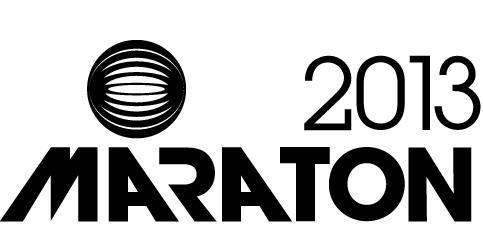 Vara asta doar o noapte nu-i de ajuns!Hai sa petreci un weekend cat o vara la primul Festival din estul Romaniei.Am pregatit 2 scene si peste 40 de artisti de muzica electronica, rock alternativ si hip-hop, asa ca ia-ti cortul, prietenii si vino la Maraton Festival pe 1, 2 si 3 August in padurea Magura langa Bacau.Nu lasam nici timp si nici spatiu pentru plictiseala, doar loc liber pentru creativitate, exprimare artistica, sport sau leneveala! Pe langa muzica am pregatit si mancare buna, bazar handmade, workshopuri pentru Dj si expozitii de tot felul, iar City Pub si Pub’S isi muta pentru 3 zile terasele la iarba verde si va asteapta cu program special de festival, concursuri, jocuri si muzica live.---------------------------------------------------------------------------------------------------------
Line-up:Suie Paparude, Raresh, Grasu XXL, Alternosfera, Guess Who, Vera
Gojira & Planet H, Dan Andrei, Bass Turbat (Live), Cezar, Toulouse Lautrec, Priku, Maximilian, Herodot
NoiDoi, Argatu, Zotist, Old Skull, Unlocka, Alexandru Jijian, Keeble, Axon Turmentatu’ & The Gang Bang Unit, Luni la Teatru, Hard Play, Dave, Epitet, Vincentiulian, Infinitu’, Vali Umbra, Power pe Vinyl, VJ Andri, Vid, Masked Toys, Alexandru Rusu, Syl, Mphunk, Charlie, Vygo& Aleka, HoratioVisual Candy by Visual Playground ---------------------------------------------------------------------------------------------------------Facilitati festival *Zona de campare este o suprafata ingradita anexata festivalului cu toate facilitatile necesare (dusuri, toalete, paza). Accesul in camping este 10lei/persoana pe toata durata festivalului. Abonamentele in avans pe 3 zile au acces gratuit la camping;* Food Court - mancare proaspata si sanatoasa pentru toate gusturile, cu gratar si protap sau nachos, fresh si prajituri;* Lounge - zona de lenevit cu perne si umbrare; *Obiecte pierdute – daca gasesti un obiect personal de uz personal (telefoane, haine, acte de identitate) te incurajam sa le aduci la zona de obiecte pierdute si tot aici poti veni sa intrebi in caz ca ai ratacit si tu ceva;*Garderoba de telefoane mobile – oferim posibilitatea de a  lasa telefoanele mobile la incarcat, sub paza, intr-o zona special amenajata;* Internet corner/media centre – un loc cu acces Wi-Fi si  curent electric;* Green point – zona de reciclare unde se strang hartii/plastic/aluminiu si se dau premii pentru cei mai harnici.Pentru mai multe informatii legate de eveniment si concursurile pregatite intra pe https://www.facebook.com/maratonparty! 

---------------------------------------------------------------------------------------------------------Acces:Abonamente pe 3 zile (valabile pe toata durata festivalului, pentru toate evenimentele): In avans (in perioada 1 Iulie - 28 Iulie) - 55 de leiLa intrare - 75 de lei Toate abonamentele pe 3 zile au acces liber la zona de campare. Bilete pe zile (vor fi disponibile doar la intrare):Joi 1 august – 25 leiVineri 2 august – 30 lei Sambata 3 august – 40 leiSe gasesc la• Iasi - The Very Shop - Str. Voda Grigore Ghica nr. 5 (0232.242.430) • Bacau - Zebra Club  - Bld Marasesti nr. 5 (0751.292.540; 0729.292.430) - Pub S4 - Str. Nicolae Balcescu nr. 2-4 (0733.076.413)- City Pub  - Str. Pictor Aman nr. 94 (0745769884)• Piatra Neamt - Ceainaria Teaz, pe str. Petru Rares nr. 11A ( 0751.401.761) -----------------------------------------------------------------------------------------------------------!!!
Maraton (pescurtarea fireasca a 12 Hours Dance Marathon), considerat unul dintre cele mai puternice brand-uri de evenimente din intreaga tara si cu siguranta, cel mai bun din Moldova,  gazduieste anual in Bacau si Iasi petreceri cu muzica electronica in corturi de mari dimensiuni sau locatii inedite. Labelul Maraton (acum in colaborare permanenta cu Zebra Events si Sunrise) are la activ 12 evenimente majore organizate in cei 5 ani de existenta, o medie de 1800 participanti/editie, peste 60 de artisti romani si 30 dintre cei mai buni artisti ai scenei internationale de muzica electonica. https://www.facebook.com/maratonparty 